 Central Baptist ChurchSunday, May 14, 2023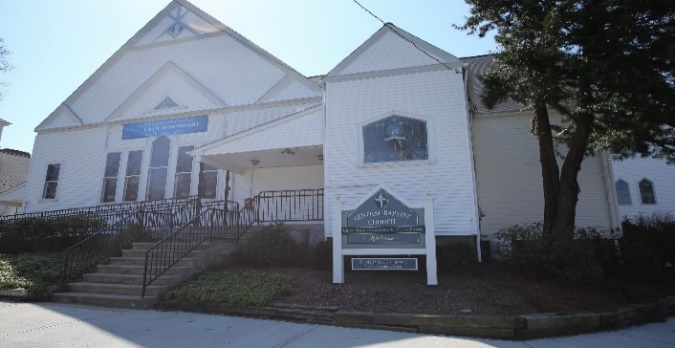 ”Sometimes, it takes only one act of kindness and caring to change a person's life.”-- Jackie ChanWelcome/Announcements *Hymn	I Sing the Mighty Power of God 	   	No. 59Call to WorshipOne: Temptation surrounds us at every turn, inviting us to take just a little          more:All: More food, more money, more power, more life!One: “What could it hurt?” we hear, on television, from friends, in our own           souls.All: More suffering, more hunger, more need, more fear, more anger.One: So we gather today in worship to hear the consequences of “more.”All: And to celebrate that we do not need “more” when we have everything in       Christ.One: Beloved of God, let us drink deeply from the wellspring of God’s Spirit,         which has all we need to live fully, love deeply, and serve faithfully.All: Thanks be to God!Unison Prayer of InvocationWe gather to worship, O God, under the shadow of the Cross, sign of human suffering and divine wisdom. Like Jesus, we would follow faithfully in your way; like Jesus, we would live to You and die to You. Gloria Patri	  No. 623Glory be the Father and to the Son and to the Holy Ghost, as it was in the beginning, is now and ever shall be, world without end. Amen, Amen.Anthem			Peace Like a River/Amazing Grace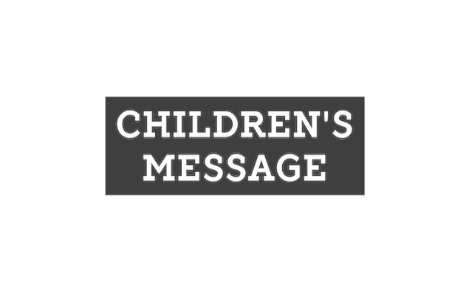 Sharing of Joys & ConcernsPastoral Prayer & The Lord’s PrayerOur Father, who art in heaven, hallowed be thy name. Thy kingdom come, Thy will be done, on earth as it is in heaven. Give us this day our daily bread. And forgive us our trespasses as we forgive those who trespass against us. And lead us not into temptation but deliver us from evil. For thine is the kingdom, and the power, and the glory, forever. Amen.Offering & OffertoryFriendship FormsPlease pass the friendship pad in your pew to each person to sign. If you would like to be contacted by someone in the congregation, please leave a note with an e-mail or phone number.*Doxology	  No. 625*Prayer of Dedication (unison)Gracious God, we recognize that giving is one of the ways we practice our faith. It enlarges our hearts and encourages our hands and feet to do God’s work in the world. It also builds a sense of community as we combine our gifts for the good of others. We offer these gifts and this prayer in Jesus’ name we pray. Amen.Scripture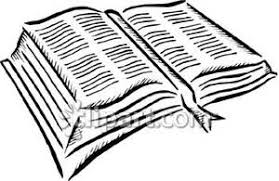 	Matthew 25: 31-40 Sermon	Just as You Did the Least of These *Hymn	The Old Rugged Cross 	  No. 292BenedictionPostludeThe Worship is ended…Our Service Now Begins                                                                              *Please stand if you are able